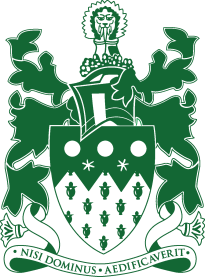 RICKMANSWORTH SCHOOLJOB DESCRIPTIONPost Title:		Teacher of EnglishSalary:	 	MPS Hours:		Full-Time, PermanentResponsible to:	Subject Leader/Head of DepartmentRickmansworth School is a mixed 11-18 School. The School operates within an equal opportunities policy which emphasises a positive education for boys and girls and members of all communities. It is expected that the post holder will carry out her/his responsibilities within this framework. Job descriptions are subject to review and amendment. Main responsibility:Teaching well prepared, engaging lessons across all Key Stages within the School and acting as a form tutor to a group of students, thereby becoming the first point of contact with home. Teaching and LearningTeach at the times and places as designated by the School timetable.Teach students using a variety of teaching and learning strategies, ensuring that lessons are stimulating, differentiated and delivered at pace.Be responsible and accountable for the learning and progress of every student taught.Set homework for all students according to the homework timetable and ensure that this is marked and recorded in line with school policies.Assess regularly using the School policy, record these assessments when and where appropriate and ensure that AFL practice within the classroom allows all students to make good progress.Write a formal report at least once a year for every student taught and provide grades as and when directed by the School’s assessment policy.To contribute to department planning for learning, this includes writing schemes of work or long-term plans and creating and sharing resources.CommunicationLiaise with the appropriate person (subject Leader, Form Tutor, Director of Learning, SENCO etc) when a student’s achievement or behaviour becomes a cause for concern.  In the latter case following the agreed procedures in the School’s Behaviour Policy.Respond to request for information (for example, updates on behaviour or academic progress) about particular students, as necessary. Work with Learning Support Assistants and Technicians as necessary to ensure that all students have the best possible opportunity to learn. Attend Parents’ Consultation Evenings and other meetings set out in the directed time calendar. Maintain an accurate register of students in lessons and form tutor times. Pass on appropriate information to students from the Student Bulletin and other sources TutoringMonitor the overall academic progress of each student in the tutor group. Ensure that students are aware of and follow the School’s Behaviour Policy, Code of Conduct and that students are aware of the behaviour expectations, rewards and sanctions. Monitor, regularly, that uniform requirements and standards of students’ personal appearance are adhered to, taking appropriate action when necessary. Check, regularly, the use of student planners and promote strategies for good personal organisation and homework completion. Receive and initial student absence letters and then pass these on to reception via the register. Be the first point of contact for parents and teachers for matters relating to members of the tutor group. Attend assemblies, escorting and managing the orderly behaviour of students on their way to and during assembly. Carry out the duties of a form tutor as laid out in the Staff Handbook. General DutiesTake part in the school’s performance management process. To ensure that principles of equality are followed at all times in relationships with staff and students.To carry out supervisory duties before and after school and at break-time in accordance with the published rota. Adhere to all school policies and procedures. Work towards meeting the school aims and ambitions as set out in the Strategic Plan, School Development Plan and Department Development Plan. Undertake any reasonable duties related to the job purpose and within the remit of the conditions of service set out in the Schoolteacher’s Pay and Conditions document. Play an active role in the school’s self evaluation process. Work within the School’s Health and Safety policy and safeguarding Code of Conduct to help create a safe working environment for staff, students and visitors. To ensure that at all times you are aware of and adhere to the Teacher’s Professional Standards and that you seek to actively engage with your learning and development as a teacher.This job description allocates duties and responsibilities but does not direct the amount of time to be spent on carrying them out and no part of it may be so construed.                         This job description allocates duties and responsibilities but does not direct the amount of time to be spent on carrying them out and no part of it may be so construed.This job description is not necessarily a comprehensive description of the duties required but outlines the main responsibilities of the post. It will be reviewed annually and can be added to at the discretion of the Headteacher.An enhanced CRB check will be required for this post.                           The job description is current at the date shown, but, in consultation with you, may be changed by the Headteacher to reflect or anticipate changes in the job commensurate with the grade and job title. The successful candidate must have a commitment to safeguarding and promoting the welfare of children and young peoplePerson Specification: Teacher of EnglishQualifications, knowledge and experience Qualifications, knowledge and experience Qualifications, knowledge and experience Essential or Desirable:Measured by:Degree in appropriate subject area EssentialApplication DCFS recognised teaching qualification EssentialApplication Excellent knowledge of subject and the way that students learn it EssentialObserved lesson Evidence of continuing professional development DesirableApplication Knowledge and ability in the use of ICT in teaching to enhance learning of students. DesirableInterview Clear rationale for the value of their subject within education and the wider community DesirablePresentation Interview The experience of teaching at Key Stage3, 4 and 5 DesirableSkills and capabilities Skills and capabilities Skills and capabilities Needed to teach at KS3, KS4 and KS5 EssentialApplication To enthuse students by teaching imaginatively, employing a variety of teaching styles EssentialObserved lesson To create a positive, inclusive learning environment EssentialObserved lesson To differentiate teaching so that the learning of all students is addressed EssentialObserved lesson To plan lessons in such a way that all students in the class learn effectively EssentialObserved lesson To manage the behaviour of students effectively EssentialObserved lesson Personal QualitiesPersonal QualitiesPersonal QualitiesEnthusiastic and approachable EssentialInterview Willingness to contribute to extra-curricular work DesirableApplication Interview Good interpersonal skills with students and colleagues EssentialInterview Observed lesson Ability to remain calm under pressure DesirableAbility to prioritise and manage time DesirableInterview Observed lesson High expectations of students and their behaviour EssentialObserved lesson Application Interview Hardworking and conscientious EssentialInterview